УКРАЇНА     ЧЕРНІГІВСЬКА МІСЬКА РАДА     ВИКОНАВЧИЙ КОМІТЕТ  Р І Ш Е Н Н ЯПро надання згодина передачу документаціїКеруючись  статтями  29,  30  Закону України «Про місцеве самоврядування в України»,  з метою забезпечення проведення капітального ремонту внутрішньобудинкових проїздів в житловій забудові,  виконавчий комітет міської ради вирішив:1. Надати згоду на передачу з господарського відання комунального підприємства «Новозаводське» Чернігівської міської ради (Морськой В. І.)  в оперативне управління управлінню житлово-комунального господарства Чернігівської міської ради (Куц Я. В.) документації, а саме:1.1.  проектно-кошторисної документації по об’єкту «Капітальний ремонт внутрішньобудинкових проїздів в житловій забудові за адресою вул. І. Мазепи вздовж буд. 51 в м. Чернігові»;1.2.  проектно-кошторисної документації по об’єкту «Капітальний ремонт внутрішньобудинкових проїздів в житловій забудові за адресами просп. Перемоги б. 25, б. 27 в м. Чернігові».2. Контроль за виконанням цього рішення покласти на заступника міського голови Черненка А. В. Міський голова                                                                            В. А. АтрошенкоСекретар міської ради                                                                 М. П. Черненок 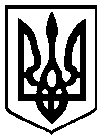 4 квітня 2018  року          м. Чернігів № 141